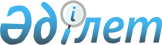 М.А. Исмайылов, Ж.Ә. Әкімжанов туралыҚазақстан Республикасы Үкіметінің 2012 жылғы 10 қыркүйектегі № 1171 Қаулысы

      Қазақстан Республикасының Үкiметi ҚАУЛЫ ЕТЕДI:



      Мәди Амангелдіұлы Исмайылов Қазақстан Республикасы Құрылыс және тұрғын үй-коммуналдық шаруашылық істері агенттігі төрағасының орынбасары болып тағайындалсын, берген өтінішіне сәйкес Жандос Әбілханұлы Әкімжанов бұл қызметтен босатылсын.      Қазақстан Республикасының

      Премьер-Министрi                           К. Мәсімов
					© 2012. Қазақстан Республикасы Әділет министрлігінің «Қазақстан Республикасының Заңнама және құқықтық ақпарат институты» ШЖҚ РМК
				